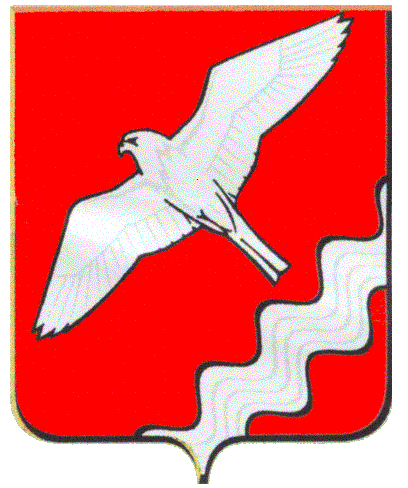 ДУМА МУНИЦИПАЛЬНОГО ОБРАЗОВАНИЯ КРАСНОУФИМСКИЙ ОКРУГ ДВАДЦАТЬ ДЕВЯТОЕ ЗАСЕДАНИЕ  ПЯТОГО СОЗЫВАРЕШЕНИЕот 30 октября 2014 г.  № 259г. КрасноуфимскС целью совершенствования порядка регулирования землепользования и застройки на территории населенных пунктов  Муниципального образования Красноуфимский округ, реализации прав и законных интересов граждан, в соответствии со ст. 31, 32, 33, 35 Градостроительного кодекса РФРЕШИЛА:	1. Внести  изменения  в   карты градостроительного зонирования в границах населенных пунктов  Муниципального образования  Красноуфимский округ, связанных с уточнением размещения территориальных зон в населенных пунктах   с. Юва (приложение № 1), с. Марийские Ключики  (приложение № 2),     п. Березовая Роща (приложение № 3), с. Русская Тавра (приложение № 4), с. Крылово (приложение № 5), д. Новый Бугалыш (приложение № 6), д. Подгорная (приложение № 7).         2. Опубликовать настоящее решение в газете «Вперед» и на официальном сайте МО Красноуфимский округ.        3. Контроль за выполнением данного решения возложить на постоянную депутатскую комиссию по экономической политике, бюджету и налогам (Вышегородцев П.А.).Глава Муниципального образованияКрасноуфимский округ                                                                О.В. Ряписов                                                                                                                                     Приложение № 1к решению ДумыМОКрасноуфимский округ                                                                                          от   30.10..2014 г. N 259Измененияв карту градостроительного зонирования  в части изменения границ территориальных зон в населенном пункте село ЮваПриложение № 2  к решению Думы МОКрасноуфимский округот   30.10..2014 г. N 259Измененияв карту градостроительного зонирования  в части изменения границ территориальных зон в населенном пункте село Марийские КлючикиПриложение № 3  к решению Думы МОКрасноуфимский округот   30.10.2014 г. N 259Измененияв карту градостроительного зонирования  в части изменения границ территориальных зон в населенном пункте поселок Березовая РощаПриложение № 4  к решению Думы МОКрасноуфимский округот   30.10.2014 г. N 259Измененияв карту градостроительного зонирования  в части изменения границ территориальных зон в населенном пункте село Русская ТавраПриложение № 5  к решению Думы МОКрасноуфимский округот   30.10.2014 г. N 259Измененияв карту градостроительного зонирования  в части изменения границ территориальных зон в населенном пункте село КрыловоПриложение № 6  к решению Думы МОКрасноуфимский округот   30.10.2014 г. N 259Измененияв карту градостроительного зонирования  в части изменения границ территориальных зон в населенном пункте деревня Новый БугалышПриложение № 7  к решению Думы МОКрасноуфимский округот   30.10.2014 г. N259Измененияв карту градостроительного зонирования  в части изменения границ территориальных зон в населенном пункте деревня ПодгорнаяО внесении изменений в  карты градостроительного зонирования в границах населенных пунктов Муниципального образования Красноуфимский округп/п №Местонахождения земельного участкаИзменение в наименовании территориальной зоны1В западной части  населенного пункта в границах  с севера автодорога и территория молочного приемного пункта, с запада и юга охранная зона ЛЭП. Зону открытого природного ландшафта (индекс «Р-4») и зону озеленения специального назначения (индекс «С-1»)  на зону объектов транспортной инфраструктуры (индекс «Т-2»).2В южной части населенного пункта в границах земельного участка № 27 по ул. ЛенинаЗону застройки индивидуальными жилыми домами (индекс «Ж-2») в зону делового, общественного и коммерческого назначения (индекс «О-1»).п/п №Местонахождения земельного участкаИзменение в наименовании территориальной зоны1В центральной  части населенного пункта в границах земельного участка № 19а по ул. Советская.Зону застройки индивидуальными жилыми домами (индекс «Ж-2») в зону делового, общественного и коммерческого назначения (индекс «О-1»).п/п №Местонахождения земельного участкаИзменение в наименовании территориальной зоны1В центральной части населенного пункта по ул. Загородная в границах с западной стороны автомобильная дорога регионального значения, с  восточной красная линия жилой застройки.Зону открытого природного ландшафта (индекс «Р-4») и зону озеленения специального назначения (индекс «С-1») в зону  делового, общественного и коммерческого назначения (индекс «О-1»).п/п №Местонахождения земельного участкаИзменение в наименовании территориальной зоны1В северо-западной части населенного пункта  в границах с северной стороны автодорога по ул. Новая, западной, восточной и южной сторон охранная зона ЛЭП.Зону коммунально-складских объектов (индекс «П-2»)  в зону застройки индивидуальными жилыми домами (индекс «Ж-2»).п/п №Местонахождения земельного участкаИзменение в наименовании территориальной зоны1В центральной части населенного пункта в границах с северной стороны автодорога по ул. Ленина, западной стороны автодорога по ул. Гагарина и с южной стороны зона застройки малоэтажными жилыми домами и зона делового, общественного и коммерческого назначения.Зону открытого природного ландшафта (индекс «Р-4») и зону озеленения специального назначения (индекс «С-1») в зону  делового, общественного и коммерческого назначения (индекс «О-1»).п/п №Местонахождения земельного участкаИзменение в наименовании территориальной зоны1В северо-западной части населенного пункта  по ул. Молодежная в границах с северной стороны охранная зона ЛЭП, с западной стороны охранная зона водозаборной скважины и с восточной стороны зона застройки индивидуальными жилыми домами.Зону открытого природного ландшафта (индекс «Р-4»)  в зону застройки индивидуальными жилыми домами (индекс «Ж-2»).п/п №Местонахождения земельного участкаИзменение в наименовании территориальной зоны1В центральной части населенного пункта по ул. Центральная № 8а в границах с восточной стороны автодорога по ул. Центральная, с северной, западной и южной сторон зона общественного, делового и коммерческого назначения.Зону общественного, делового и коммерческого назначения (индекс «О-1»)  в зону объектов инженерной инфраструктуры (индекс «Т-3»).